T.C. BORNOVA BELEDİYESİ RUHSAT VE DENETİM MÜDÜRLÜĞÜ’NE 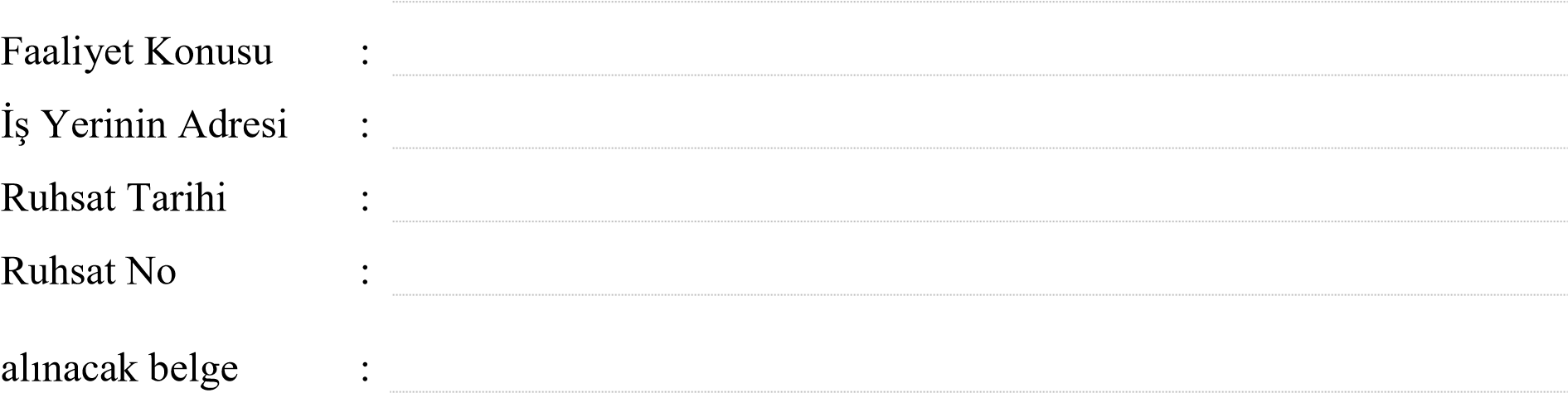 Yukarıda unvanı, faaliyet konusu, adresi, ruhsat tarihi ve numarası belirtilen İşyeri Açma ve Çalışma Ruhsatı’na sahip işyerine yukarıda TAPDK’dan alınması istenilen belge için gerekli yazışmaların ve sorgulamaların yapılmasını arz ederim. Ekler 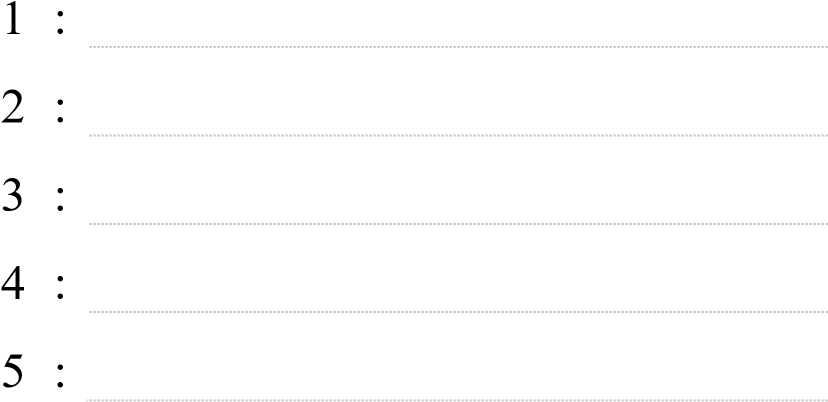  	İş Yeri Sahibi                       Vekili  	Adı Soyadı 	:  	TC Kimlik No 	:                                                                                        İmza 	:   	Tarih 	:  	 Kaşe 	:                                                                                                          Cep Tel 	:  İş Yerinin Unvanı :  